SUPLSTŘEDA 5.10.

Nepřítomni:  		MÁLEK, ČERNÁ (veletrh SŠ), 
 			MATIČKA, PASTÝŘÍK (1.-5. hod praxe 4A4)
 
Nepřítomné třídy:      4A4 praxeDOZOR / ŠATNY / 7:30 – 8:00:		NIEBAUER
DOZOR / ŠATNY / VELKÁ PŘESTÁVKA:	EISNER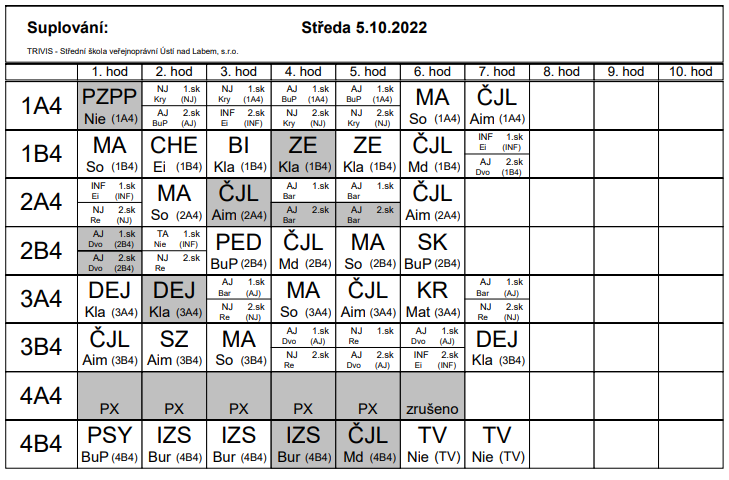 